齐鲁工业大学成人高等教育学费交纳流程微信扫描以下二维码直接登陆或者搜索“齐鲁工业大学计财处”公众号，关注后，点击“智慧校园”端口。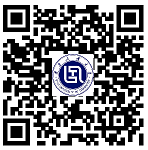 二、登录系统。用户名：学生本人学号或身份证号；默认初始密码：6个6，如非首次登录，请输入修改后的密码。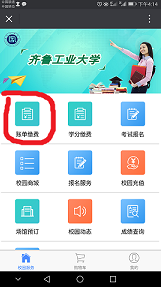 三、登陆后点击屏幕中的“账单缴费”端口。据实选择缴费项目。选择微信支付直至出现缴费成功页面。缴费成功后约5分钟系统生成缴费发票电子版，可在“我的”——“我的票据”中查收下载。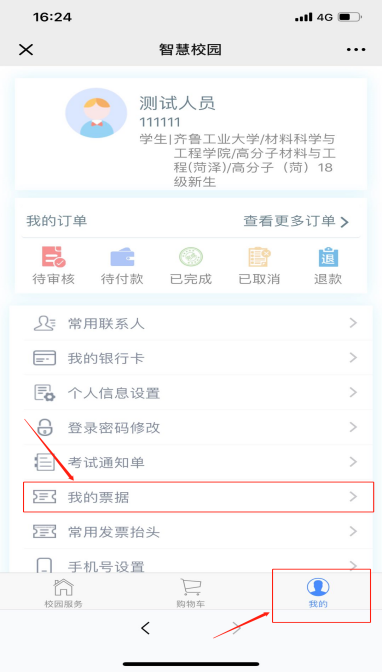 